Target audiences: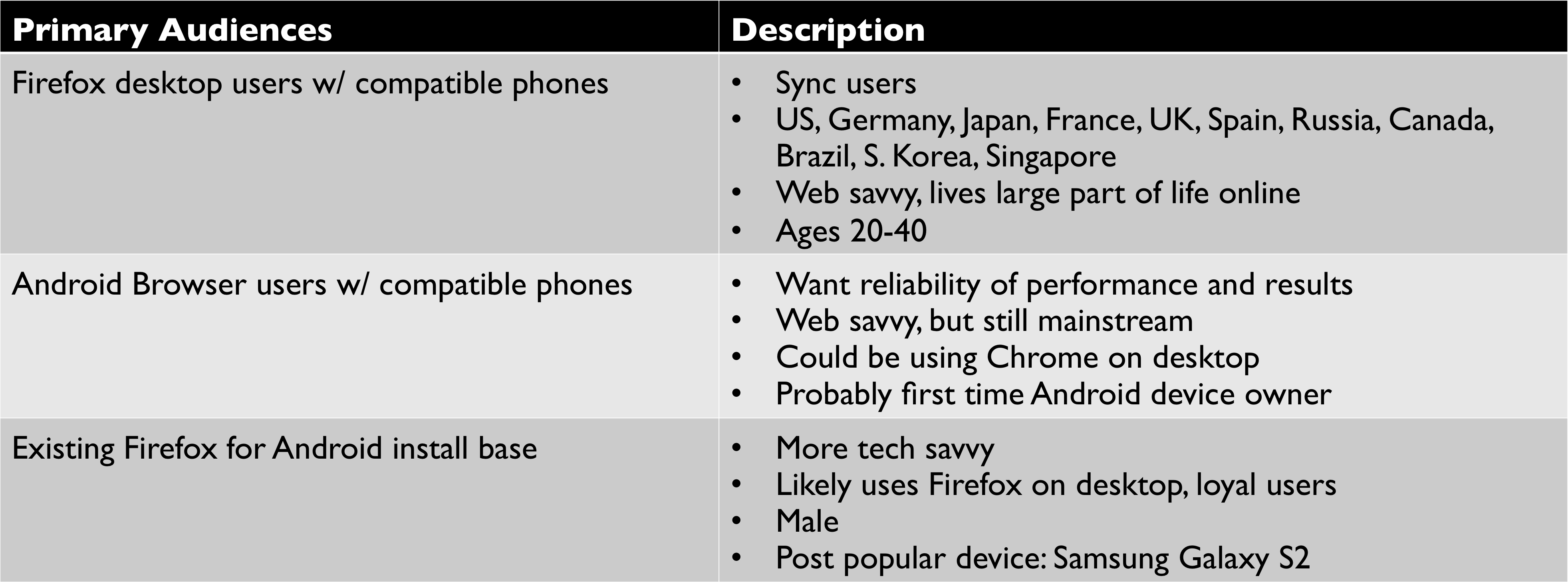 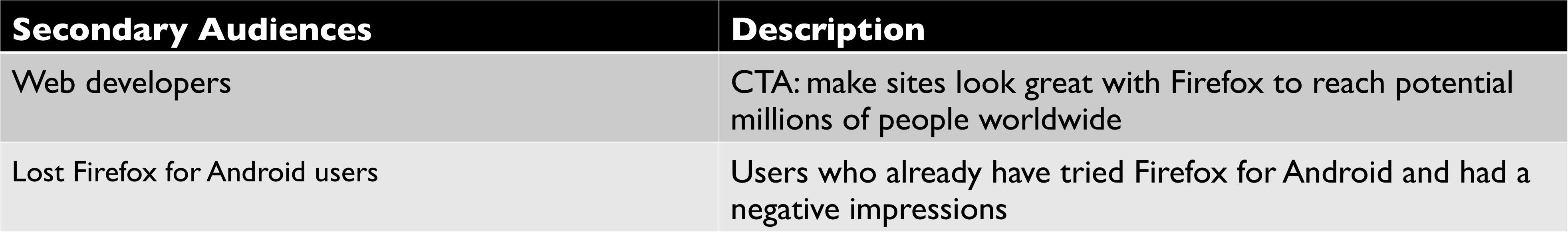 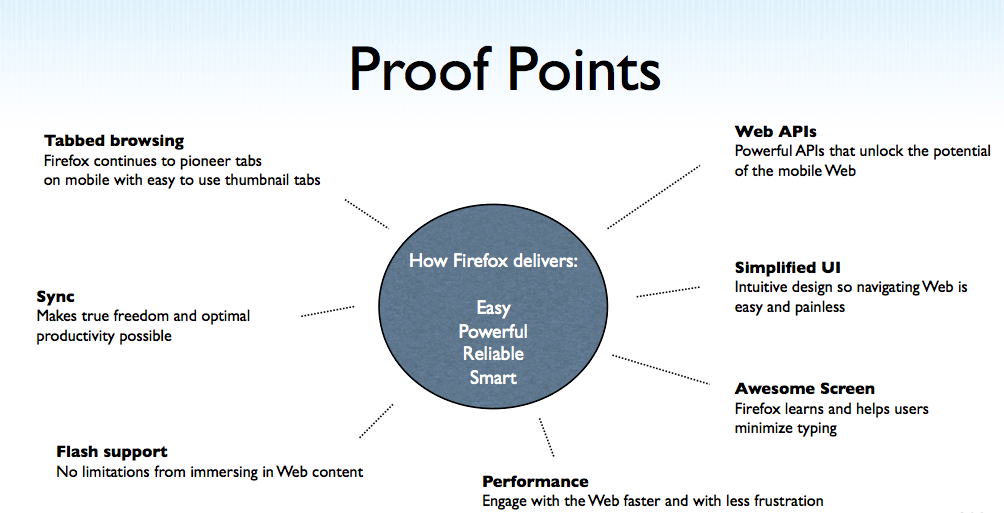 Call to action 	Download Firefox for Android 	Learn more about Firefox for AndroidMandatory elementsFirefox logoAndroid guy logo (take advantage of Android’s established mindshare) “Firefox for Android” We want to the viewer to know and feel:Audience should discover:For those who have not tried Firefox for Android: It’s the best mobile Web browser out there for Firefox desktop users who own Android devices For those who have tried Firefox for Android: It has been updated with improved performance, a redesigned look and feel, + more and deserves a second chance Firefox is a contender in the mobile Web browser spaceAudience should feel: Excited, rallied - Firefox is back in the game with mobile Delighted, surprised Tone (from the brand book):	Unconventional, Engaging, Honest, Human, Smart, ConfidentGuidelines:More about a “new update” than “completely overhauled” Shiny, realistic phones instead of graphic phones Localizations will be needed Deadlines:Late March – BetaEarly June – Final Release APPENDIX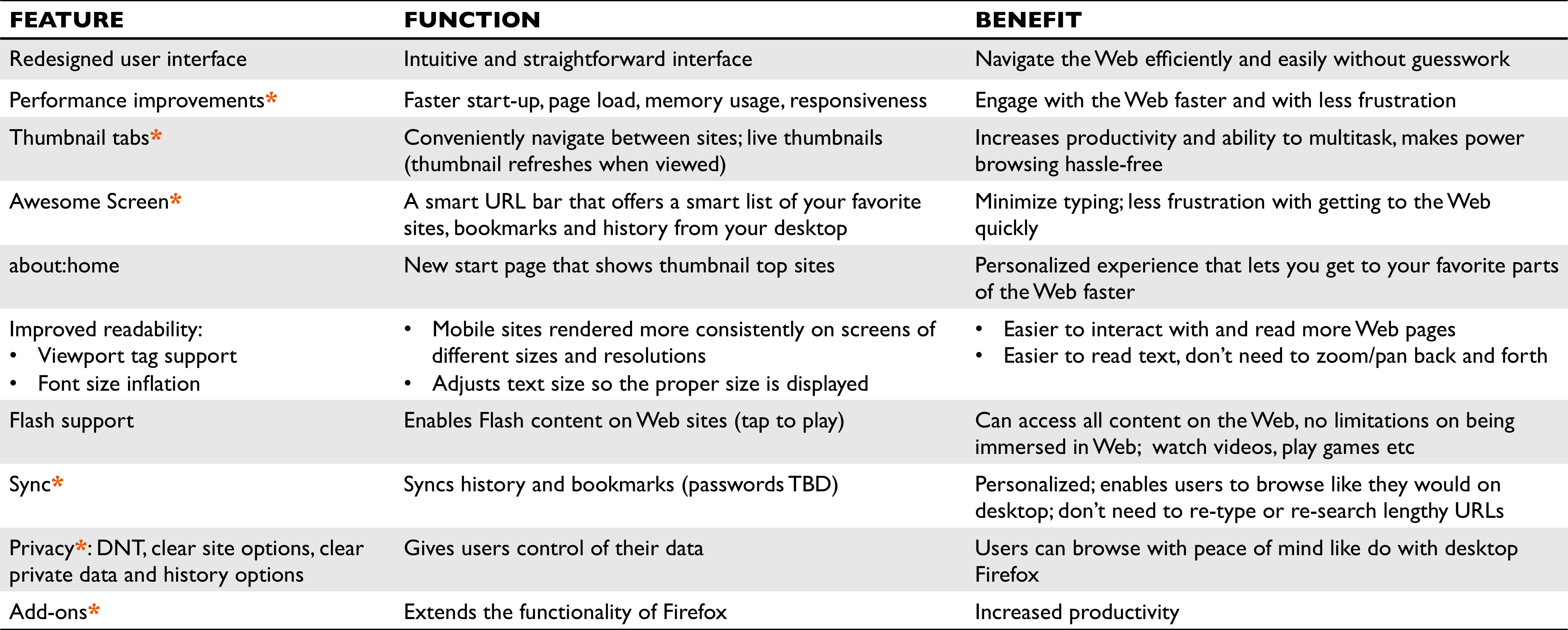 